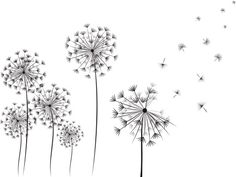 Boekje om te bewaren met informatie rondom overlijdenINLEIDINGWij willen ons liever niet bezig houden met de vraag wat er gebeurt als iemand komt te overlijden en wat er allemaal mogelijk is. Maar als het moment daar is, komt er heel veel op je af. Wellicht is het dan toch eens handig om dit boekje door te bladeren en te kijken naar de mogelijkheden die de Lambertusparochie u kan bieden op de momenten dat u het nodig heeft.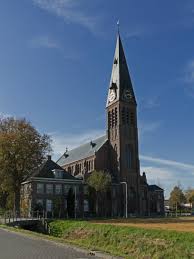 Dit boekje is samengesteld door de parochie H. Lambertus De Weere, in samenwerking met de begrafenisvereniging.Februari 2021BIJ HET OVERLIJDENAls u te maken krijgt met een overlijden, belt u als eerste een arts (de huisartsenpraktijk of weekenddienst). De schouwarts komt dan langs om het overlijden officieel vast te stellen en overlijdenspapieren te schrijven. Dan kunt u de uitvaartverzorg(st)er bellen. Hij/zij zal u vertellen wat u verder moet doen en zal zo snel mogelijk bij u langskomen om verdere afspraken te maken. Te regelen is o.a.: het verzorgen van de overledene (dit kunt u zelf doen of laten doen door verzorgers van de begrafenisvereniging); het uitzoeken van een kist of een andere mogelijke manier van opbaren; het uitzoeken van een kaart; het maken van afspraken rondom condoleance en uitvaart; begraven of cremeren, etc.De uitvaartverzorg(st)er is te bereiken via telefoonnummer 06-21340759.De uitvaartverzorg(st)er is ook bereid om al op een eerder moment eens bij u langs te komen om met u te praten over uw wensen. Als u uw wensen al kenbaar kunt maken en op papier kunt (laten) zetten voordat het daadwerkelijk zover is, geeft dat voor uzelf rust en helpt u uw nabestaanden enorm op het moment dat het zover is. Belt u gerust eens voor een vrijblijvend informatie- en inspiratiegesprek. De uitvaartverzorg(st)er kan ook een kostenraming maken, zodat u inzicht heeft in de te verwachten kosten bij uw uitvaartwensen.BEGRAFENISVERENIGINGJaarlijks betaalt u een contributie aan de begrafenisvereniging. Wat kunnen zij u hiervoor bieden?De begrafenisvereniging werkt zonder winstoogmerk. De contributie voor 2021 bedraagt €18,-- per persoon van 18 jaar en ouder. Kinderen onder de 18 jaar zijn gratis lid. Het huidige voorzieningenpakket bestaat uit de totale regeling door de uitvaartleider van begrafenis of crematie, de laatste verzorging van het lichaam, condoleanceregister, vervoer per rouwauto op de dag van de uitvaart en 8 dragers voor het begeleiden van de kist. De kosten welke voor uw eigen rekening komen, kunnen zijn o.a. een koffietafel na de viering, grafsteen. Hiervoor kunt u eventueel een verzekering afsluiten. Voor deze, eventuele, verzekering bevelen wij u Twenthe Uitvaartverzekering te Enschede aan met wie wij een samenwerkingsovereenkomst hebben. Hoe dan ook is het belangrijk om te zorgen dat er geld beschikbaar is voor uw uitvaartverzorging. U ontzorgt hiermee uw nabestaanden.
Voor eventuele vragen kunt u contact zoeken via begrafenisverenigingdeweere@gmail.comWAT IS ER MOGELIJK IN DE KERK?(deze tarieven zijn voor ingeschreven parochianen)*Opbaren in de aula van de kerk per dag 		€   50,--*Alleen condoleance in de kerk	     			€ 150,--*Koffie/thee tijdens condoleance	     			€ 1,50  (per kopje, inclusief koekje)*Gebruik van de kerk voor een bijeen-  komst zonder kerkelijke gebruiken	     		€ 200,--  (tijdens deze bijeenkomst wordt een  collecte gehouden)*Herinneringsbijeenkomst  in de   kerk door avondwakewerkgroep	     			€ 250,--  (tijdens deze bijeenkomst wordt een  collecte gehouden)*Standaard uitvaartdienst in de kerk  door pastor					     			€ 300,--  (tijdens deze dienst wordt een  collecte gehouden)De kosten voor een ander koor dan het parochiekoor, eigen bloemversiering, andere voorganger en drukwerk zijn voor rekening van de familie.Na de uitvaartdienst is er ook een mogelijkheid om koffie/thee te drinken in de kerk, eventueel voorzien van cake/koffie of een broodje.Indien er een herinneringsbijeenkomst of uitvaartdienst in de kerk plaatsvindt, wordt er een herinneringskruisje achter in de kerk opgehangen en zal de naam van de overledene het gehele jaar worden afgelezen tijdens de vieringen. Met de Allerzielenviering krijgt de familie een uitnodiging om de herinneringskaars van de overledene aan te steken. Na één jaar krijgt de familie een uitnodiging om het herinneringskruisje in ontvangst te nemen. Als u besluit om geen gebruik van de kerk te maken, maar toch graag een herinneringskruisje achter in de kerk wilt ophangen, dan is daar ook een mogelijkheid voor. Tegen een betaling van € 200,-- zal er een herinneringskruisje achter in de kerk opgehangen worden, ontvangt u een herinneringskaars en zal de naam van de overledene 10x worden afgelezen tijdens de vieringen. Ook ontvangt de familie met de Allerzielenviering een uitnodiging om de herinneringskaars van de overledene aan te steken. Na één jaar ontvangt de familie een uitnodiging om het herinneringskruisje in ontvangst te nemen.GEEN LID VAN DE LAMBERTUSPAROCHIE?Als u geen lid van de Lambertusparochie De Weere bent, gelden er andere tarieven.*Gebruik van de aula voor maximaal   7 dagen 	€ 600,--*Condoleance per uur			     			€ 200,--*Koffie/thee per kopje inclusief koekje    		€     2,--*Gebruik kerk voor herinneringsbijeenkomst  of uitvaartdienst				     			€ 400,--De kosten voor bloemversiering, voorganger en drukwerk zijn voor rekening van de familie.*Gebruik beamer				     			€   50,--*Gebruik zanginstallatie			      			€   50,--*Gebruik geluidsinstallatie kerkhof	      		€   50,--KOSTEN BEGRAVEN*Delven graf + huur bekisting 		      	€ 750,--  t/m 8 jaar					      		€ 250,--*Grafrechten				     			€ 300,--  t/m 8 jaar					      		€ 150,--*Aankoop familiegraf 20 jaar		      	€ 900,--bijzetten 2e overledene is onder aftrek van de resterende jaren en voor elke overledene in dit graf wordt € 300,-- aan grafrechten berekend.*Verlengen familiegraf met 10 jaar	      	€ 600,--*Inruimen familiegraf			      		€ 400,--*Kindergraf t/m 8 jaar, eeuwigdurend	      	€ 350,--het is mogelijk om het kindergraf later bij te zetten in een ander graf.*Algemeen graf voor 10 jaar		      		€ 600,--*Reserveren graf per jaar		      		€   45,--voor een periode van 10 jaarDe kosten voor een grafsteen en belettering van de grafsteen zijn voor rekening van de familie.De parochie kan ook het onderhoud van het graf voor haar rekening nemen, deze kosten bedragen € 35,-- per jaar. Het graf wordt hierbij schoon en netjes gehouden. Het graf wordt hierbij niet voorzien van bloemen en planten, dit is voor rekening van de familie. Het onderhoud kan ook in één keer worden afgesloten voor de totale duur van 20 jaar of voor de verlenging.CREMERENDe kosten voor een crematie zijn afhankelijk van het crematorium en de wensen die u, als familie, heeft. Uw uitvaartverzorg(st)er vertelt u graag meer over de verschillende mogelijkheden voor een bijeenkomst in het crematorium. Indien gewenst is het ook mogelijk dat de pastor meegaat naar het crematorium. U kunt ook iemand anders of de uitvaartverzorg(st)er vragen om deze taak op zich te nemen. Uiteraard hanteert ieder zijn/haar eigen tarief.*Urnengraf/nis voor 20 jaar					€ 900,--*Grafrechten per urn						€ 300,--bijzetten 2e overledene is onder aftrek van de resterende jaren en voor elke overledene in dit graf wordt € 300,-- aan grafrechten berekend.*Opnieuw inhuren urnengraf/nis  voor 10 jaar								€ 600,--*Urn bijzetten in familiegraf					€ 400,--Plaatsen urn voor rekening familie.*Uitstrooien as op strooiveld  begraafplaats								€   50,--Het is mogelijk om bij de plaat in de urnennis een bloemenhouder te plaatsen.De kosten en belettering van de platen voor de urnennis is voor rekening van de familie.Alle tarieven zijn onder het voorbehoud van prijsstijgingen.AFSCHEID NEMENIS NIETLOSLATENHET ISEEN ANDERE MANIER VAN VASTHOUDEN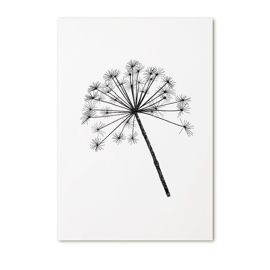 